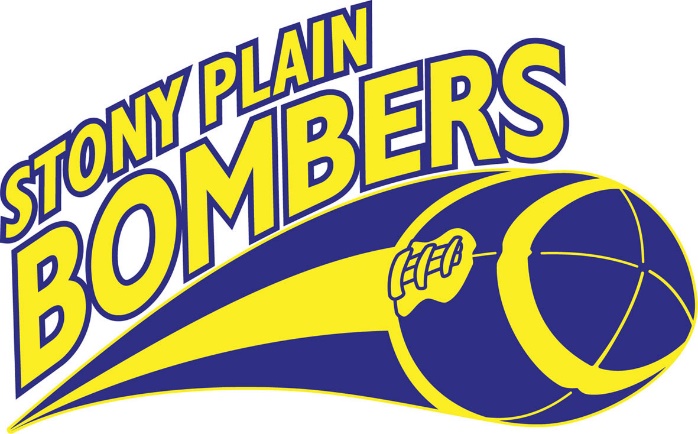 Apparel Items                    Yellow T-Shirts - $5                 Blue Polyester T-Shirts - $10               Shorts no pockets- $5            Shorts with pockets - $10Cinch Pack Blue or Yellow- $5***Package Deal*** Buy a t-shirt and pair of shorts and get cinch pack for FREE!                    Blue Hats - $5                            Black Flat Brim Hat – $20                          Toques – $20                             Scarves - $15                  Water Bottles - $5                    Travel Tumbler - $10.50                Banduz - $10                             Golf Umbrella - $22.50                  Blanket - $16.50                       Touch Screen Mitts - $8*Old,Old* Jerseys- $5Jersey set your player wore, end of season sale only - $160Thank you for supporting Stony Plain Minor Football!